Summary of Legislation: Proposed Intro. No. 1668-A would require the Department of Health and Mental Hygiene (DOHMH), or another agency or entity so designated by the Mayor to develop and manage a Primary Care Services and Patient Navigation Program (PCSPNP), which provides primary care services and applicable patient navigator services. Such services will be offered by medical service providers, including Health and Hospitals (H+H) facilities, Federally Qualified Health Centers (FQHC), and other not-for-profit and private medical service providers. PCSPNP must ensure that primary care services are provided in each community district and that at least one participating acute care hospital providing specialty services is provided in each borough, and shall also offer a telemedicine service providing access for patients 24 hours per day, seven days per week.Effective Date: This local law would take effect one year after it becomes law. Fiscal Year In Which Full Fiscal Impact Anticipated: Fiscal 2023Fiscal Impact Statement:Impact on Revenues: It is anticipated that the proposed legislation would have no impact on revenues.Impact on Expenditures: It is anticipated that there would be no impact on expenditures resulting from the enactment of Proposed Intro No. 1668-A as the designated agency would utilize existing resources to comply with the requirements of this legislation. There are areas within the five boroughs that are currently lacking FQHC’s or H+H facilities, but the agency anticipates this being addressed with existing resources. Source of Funds To Cover Estimated Costs: N/ASource of Information: 	New York City Council Finance Division      Department of Health and Mental HygieneEstimate Prepared By: 	Lauren Hunt, Financial AnalystEstimate Reviewed By:	Nathan Toth, Deputy Director, NYC Council Finance Division Crilhien R. Francisco, Unit Head, NYC Council Finance Division Stephanie Ruiz, Assistant Counsel, NYC Council Finance DivisionLegislative History: This legislation was introduced to the full Council on August 14, 2019 and was referred to the Committee on Health (Committee). A hearing was held by the Committee, jointly with the Committee on Hospitals, on October 31, 2019, and the bill was laid over. The legislation was subsequently amended and the amended version, Proposed Intro. No. 1668-A, will be considered on September 9, 2021. Upon a successful vote by the Committee, Proposed Intro. No. 1668-A will be submitted to the full Council for a vote on September 9, 2021.Date Prepared: September 7, 2021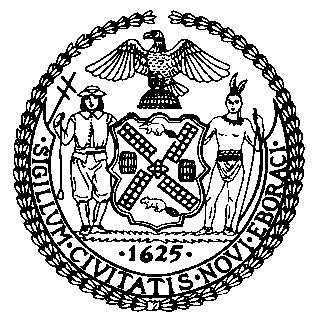 The Council of the City of New YorkFinance DivisionLatonia Mckinney, DirectorFiscal Impact StatementProposed Intro. No:  1668-ACommittee: HealthTitle: A Local Law to amend the administrative code of the city of New York, in relation to establishing a primary care services and patient navigation programSponsors: Council Members Levine, the Speaker (Council Member Johnson), Rivera, Kallos, Chin, Eugene, Lander, Powers, and LouisEffective FY22FY Succeeding Effective FY23Full Fiscal Impact FY23Revenues$0$0$0Expenditures$0$0$0Net$0$0$0